Kindergarten Plants a GardenGrade Level:  KindergartenAuthors:  Laura VanHorn and Dr. Melissa LunaAbout These UnitsOrigin of These Units. These Garden Project-Based Learning (GPBL) units originate from instruction that North Elementary School (Morgantown, WV) teachers began providing to students in the Spring of 2011. We launched our school gardening efforts through a “Lowe’s Toolbox for Education” grant and in partnership with the College of Education and Human Services at West Virginia University, Monongalia County Extension Office, Monongalia Technical Education Center, and parents of our students.  When and Where it Happens.  In all of these units, GPBL takes place inside (the indoor classroom) and outside (the school garden area “outdoor” classroom).  Indoors, students learn through the use of grow lights, heat mats, seed germination and growing containers (e.g., EarthBox®), and vermicomposting bins.  Instruction is extended to the outdoors through the use of raised garden beds, in which students directly sow seeds and transplant classroom seedlings (see http://www.thevegetablegarden.info/planting-schedules for USDA growing zones).  Students also use low tunnels over the raised beds in order to extend the growing season and protect crops from pests.  With permission, garden produce may also be served as part of the school lunch.  Cafeteria fruit and vegetable clippings/refuse that is not served to the students can be composted and used to amend the garden soil.  Learning can continue throughout summer vacation, where students assist their parents who volunteer to take care of the raised beds (watering, mulching, weeding, trellising, etc.). Produce can be vended at a local farmer’s market. What’s Essential.  First and foremost: You need strong support from the principal, custodial and cafeteria staff, and parents as well as expert assistance from the local extension office, including volunteer master gardeners.  Here are a few more essentials:Integrate GPBL with core curriculum/standards; do not make it an “add-on.” School gardening is an excellent context for application of the Next Generation Science Standards “Science and Engineering” practices and Common Core Mathematics PracticesMaintain a small library of gardening text and Internet resources.  Share knowledge and collaborate on projects.  Install a fence around and a supply shed close to the outdoor garden; have a close-by water supply, > 6 hours sunlight, and high quality soil (consult County Extension). Take safety precautions such as: know what students are allergic to (including bees) and avoid contact; a bee sting to a person with severe allergy (anaphylaxis) requires immediate medication (usually injection of epinephrine) and medical attention (emergency room);   wash hands after any gardening activity and keep a first aid kit handy;always install tube covers over fluorescent grow lights; keep water away from electrical outlets/avoid shock hazards; don’t use “chemical” pesticides; use plastic versus glass containers and wear goggles when eye damage may occur supervise students and provide instructions on the use of garden tools (young learners should not use “adult-size” shovels and hoes).Supplies Commonly Used In Units. (Identification of any product does NOT constitute endorsement).Seeds (not treated) or Bare Roots (for strawberries and certain flowers) Pots or Sheets of Cells (in which to germinate seeds) and Trays (in which to hold pots)Seed Germination Heat Mat Craft Sticks for Marking Type/Locations of seeds/transplantsGrow Lights (e.g., Hydrofarm® T5 Growlight System or cart with lights and place for seed trays)Tube Covers/Protectors (you MUST install tube covers over any fluorescent lights) Timers (to automatically turn on and off grow lights)Containers/kits for Indoor Gardening (e.g., EarthBox®)Low Tunnel (you generally need to make these yourself using greenhouse film and bendable hoops, such as PVC pipe or wire that is secured into the ground or in a wooden frame)Potting Soil (WonderSoil® or other suitable products also can be used). Note: Soil for planting should be moist enough to form a clump but not gush water when squeezed).   Measurement Tools (e.g., rulers, moisture/temperature gauges, scale, graduated cylinder/beakersMulch (e.g., partially composted leaves, organic straw, NOT grass from “treated” lawns)Wood/frames (NOT treated) and suitable topsoil (check with County Extension) for raised bedsHorticultural fleece (garden fleece, Agribon®, Reemay®) for insect barrier and frost protectionGarden Tools (e.g., trowel, shovel, hoe, rake…a mattock for landscaping to install raised beds)Compost to Amend Soil (check with County Extension)
How These GPBL Units are Structured. The graphic on the next page illustrates the components of a GPBL unit as well as how these components are interrelated.  For units that require the care of garden plants in summer:  Students must prepare a caretakers’ guide.  They also write a persuasive letter to parents inviting them to a presentation about the garden and to be caretakers (along with their children) during the summer. Development of the guide, letter, and presentation are excellent ways to integrate English/language arts and art as well as apply the science that they have learned throughout their GPBL.  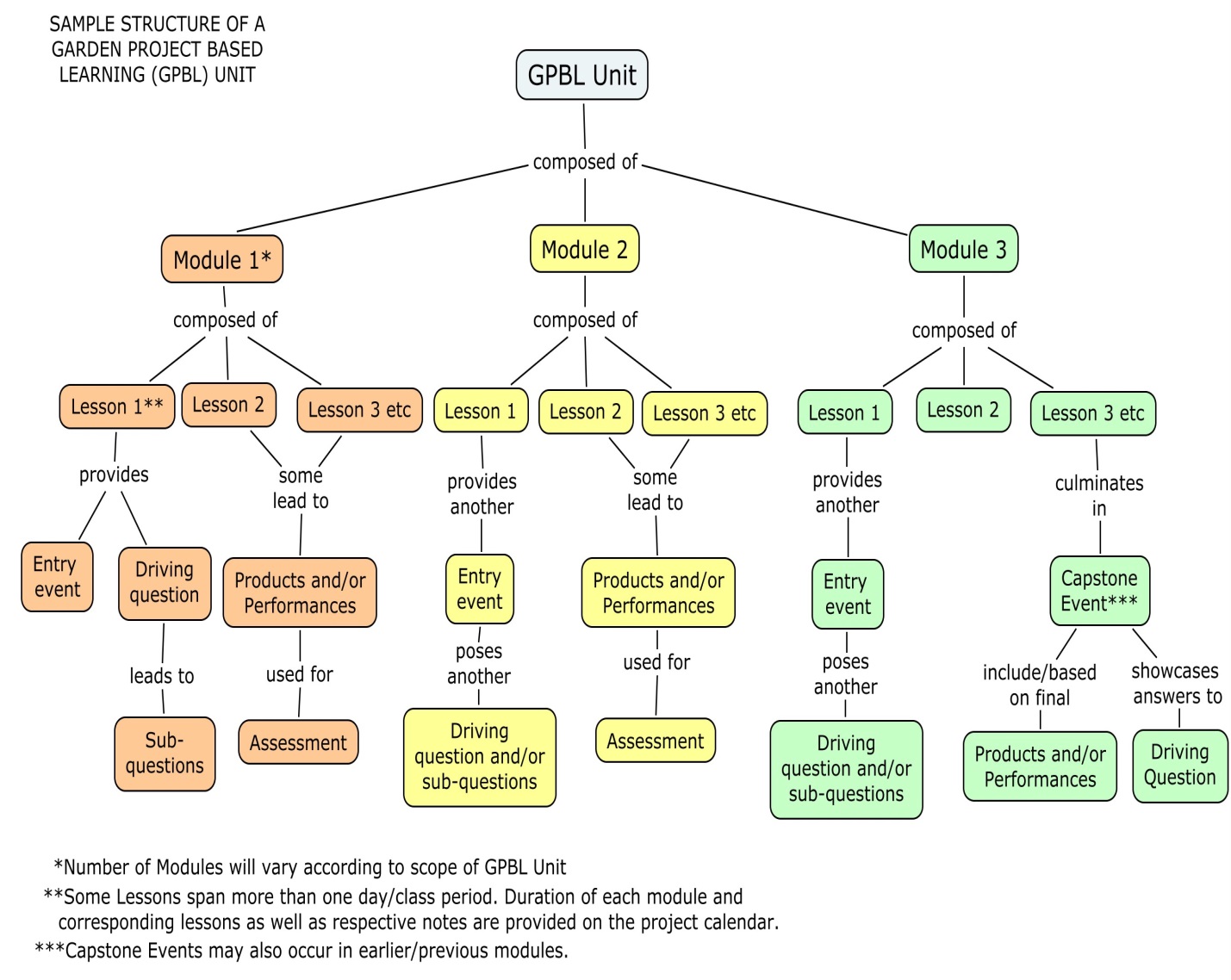 Project SummaryProject Driving Question(s)Major Products & Performances in UnitMaterials Needed for UnitResources Needed for UnitTable of Contents Module 1Lesson 1Chart paper/dry erase board for brainstorming Large sheet of butcher paper3”x 3” white construction paper (3 per student) Crayons/markers Glue sticks Letter to families explaining project/homework assignment (Appendix A) Internet/Interactive Whiteboard (research in advance the vegetables that prove most popular in class survey, also have resources previewed to help in determining the difference between a fruit and a vegetable) Variety print resources (use your school library, local extension agent, local Farmer’s market, etc.) Module 1Lesson 2Graph completed in Lesson 1 Family response cards  Internet/Interactive whiteboard (research in advance the vegetables that prove most popular in class survey) Variety print resources (use your school library, local extension agent, local Farmer’s market, etc.) Science journals (optional)Module 1Lesson 3Computer lab or mobile laptops Science journals Pencils/crayons Students divided into predetermined groups of 4 Chart paper/markers Chicken wire Straw Soil Seed potatoes Module 2Lesson 1Vermicomposting unit (worm bin)NewspaperPopsicle sticksScience journalsPencils/crayonsModule 2Lesson 2Vermicomposting unit (worm bin)NewspaperPopsicle sticksBoard/chart paperNote cares/paper (1 per group)Possible additional supplies (based on inquiry questions) magnifying glasses, flashlights, small boxes or paper to form boxesModule 3Lesson 1Board/chart paperScience journalsAccess to folder of stored digital photos of gardening projects during yearAccess to computer lab or class set of mobile laptopsPowerPoint or similar presentation softwareModule 1Lesson 1http://gigapan.com/gigapans?query=north+garden+gbl  Module 1Lesson 3http://www.backyardfarmingconnection.com/2013/04/potato-towers.html  http://www.youtube.com/watch?v=tyt3GuoYJ7k  Module 2Lesson 1Wonderful Worms by Linda GlaserContentPage Project OverviewStandards TargetedModule 1 OverviewModule 1 Lesson 1Module 1 Lesson 2Module 1 Lesson 3Module 2 OverviewModule 2 Lesson 1Module 2 Lesson 2Module 3 OverviewModule 3 Lesson 1Appendix A